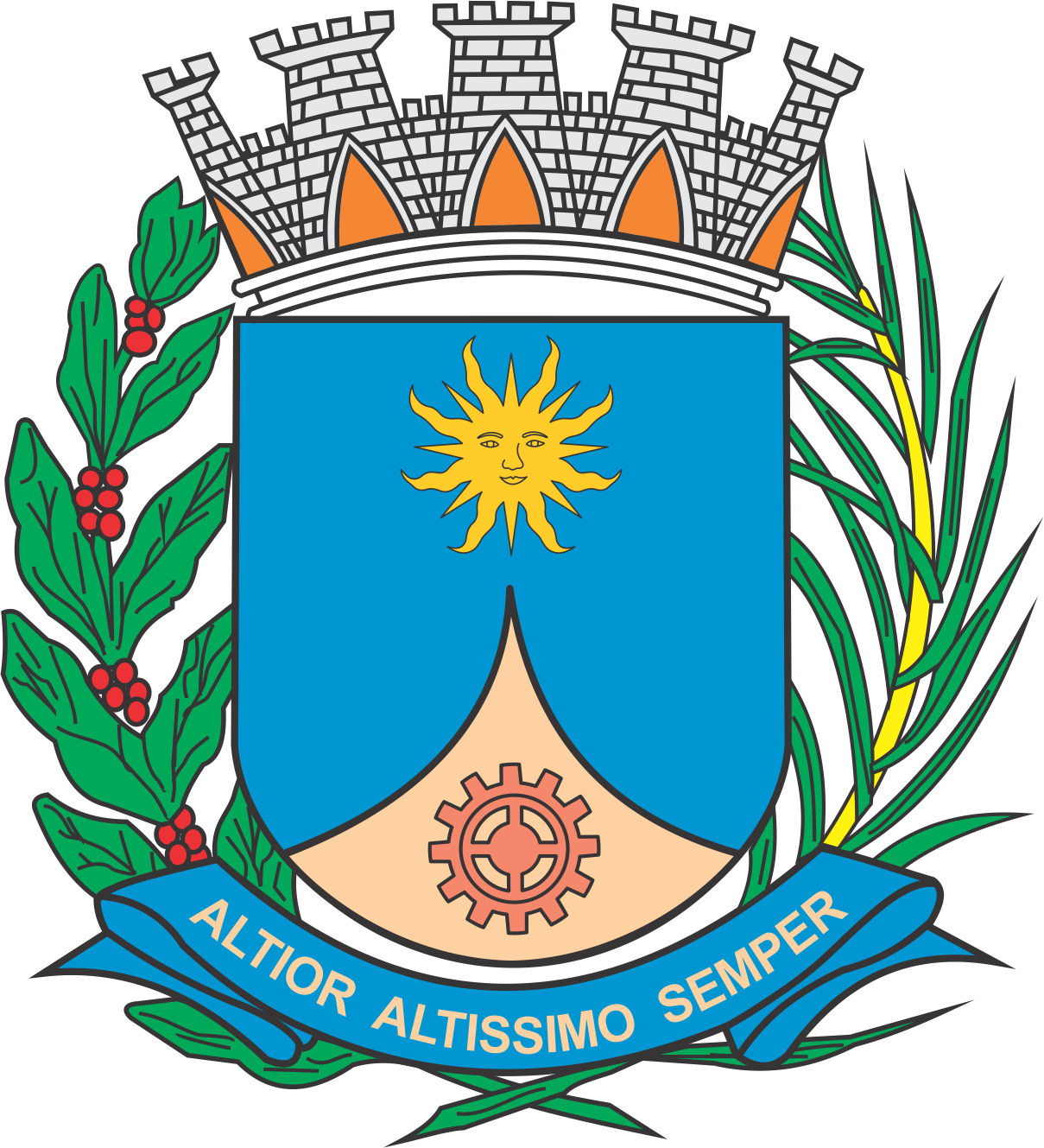 CÂMARA MUNICIPAL DE ARARAQUARAAUTÓGRAFO NÚMERO 190/2019PROJETO DE LEI NÚMERO 117/2019INICIATIVA: VEREADOR JÉFERSON YASHUDAInstitui e inclui no Calendário Oficial de Eventos do Município de Araraquara o “Dia Municipal da Água”, a ser comemorado anualmente no dia 22 de março, e dá outras providências.		Art. 1º  Fica instituído e incluído no Calendário Oficial de Eventos do Município de Araraquara o “Dia Municipal da Água”, a ser comemorado anualmente no dia 22 de março.		Parágrafo único.  O “Dia Municipal da Água” tem por objetivo: 		I - promover a educação de crianças, jovens e adultos, e, principalmente, a conscientização da comunidade para a importância do gerenciamento dos recursos hídricos do Município; 		II - divulgar a Política e o Sistema Nacional e Estadual de Gerenciamento dos Recursos Hídricos; 		III - estimular a adoção de práticas e medidas de proteção dos recursos hídricos; e		IV - buscar soluções em relação aos recursos hídricos, dando oportunidade de vida às gerações futuras.		Art. 2º  A data a que se refere o art. 1º poderá ser comemorada anualmente com reuniões, palestras, seminários, ou outros eventos.		Art. 3º  Os recursos necessários para atender as despesas com execução desta lei serão obtidos mediante doações e campanhas, sem acarretar ônus para o Município.		Art. 4º  Esta lei entra em vigor na data de sua publicação.		CÂMARA MUNICIPAL DE ARARAQUARA, aos 19 (dezenove) dias do mês de junho do ano de 2019 (dois mil e dezenove).TENENTE SANTANAPresidente